KẾ HOẠCHtổ chức phiên họp tháng 12/2022 của Hội đồng Lý luận tỉnh -----Căn cứ Kế hoạch số 05-KH/HĐLL, ngày 08/4/2022 về Kế hoạch hoạt động của Hội đồng lý luận tỉnh năm 2022,Căn cứ tiến độ thực hiện nhiệm vụ của các tiểu ban, Hội đồng Lý luận tỉnh xây dựng Kế hoạch tổ chức phiên họp tháng 12/2022 của Hội đồng Lý luận, cụ thể như sau:I- MỤC ĐÍCH, YÊU CẦU1. Mục đíchĐánh giá kết quả thực hiện các nhiệm vụ của các tiểu ban theo Kế hoạch số 05-KH/HĐLL, ngày 08/4/2022 của Hội đồng Lý luận tỉnh; từ đó đề xuất các giải pháp duy trì ổn định Bí thư Đảng ủy cấp xã không phải là người địa phương; giải pháp xây dựng và ban hành các cơ chế, chính sách khuyến khích thu hút đầu tư phù hợp với điều kiện thực tiễn của tỉnh; chính sách đặc thù hỗ trợ phát triển kinh tế vườn hộ và phát triển bền vững cây cam sành trên địa bàn tỉnh; giải pháp tháo gỡ những khó khăn vướng mắc đối với lao động Hà Giang đi lao động ngoại tỉnh.2. Yêu cầuĐề cao trách nhiệm, phát huy tính chủ động, sáng tạo của các tiểu ban và các thành viên Hội đồng.Việc tổ chức phiên họp phải nghiêm túc, chất lượng, tránh hình thức, đảm bảo đúng mục đích, yêu cầu đề ra; II- NỘI DUNG, THÀNH PHẦN, THỜI GIAN, THỜI GIAN, ĐỊA ĐIỂM, TÀI LIỆU1. Nội dung- Tiểu ban Chính trị báo cáo:Kết quả khảo sát việc bố trí 100% Bí thư Đảng ủy cấp xã không phải là người địa phương; giải pháp duy trì ổn định qua các nhiệm kỳ kế tiếp, góp phần thực hiện hiệu quả và thành công mục tiêu Nghị quyết số 21-NQ/TU ngày 16/12/2021 của Ban Chấp hành Đảng bộ tỉnh về nâng cao chất lượng đội ngũ cán bộ các cấp, giai đoạn 2021 - 2025, định hướng đến năm 2030.- Tiểu ban Kinh tế báo cáo:+ Kết quả khảo sát thực tiễn, nắm bắt nhu cầu của các nhà đầu tư trong và ngoài tỉnh; đề xuất giải pháp xây dựng và ban hành các cơ chế, chính sách khuyến khích thu hút đầu tư phù hợp với điều kiện thực tiễn của tỉnh và lợi thế của từng ngành, lĩnh vực góp phần thực hiện hiệu quả và đạt mục tiêu Nghị quyết số 13-NQ/TU ngày 11/8/2021 của Ban Thường vụ Tỉnh ủy về thu hút đầu tư, giai đoạn 2021-2025.+ Kết quả và bài học kinh nghiệm sau 02 năm triển khai Nghị quyết 04-NQ/TU ngày 01/12/2020 về phát triển bền vững cây cam sành; Nghị quyết số 05-NQ/TU ngày 01/12/2020 về cải tạo vườn tạp, phát triển kinh tế vườn hộ để tạo sinh kế cho người dân giảm nghèo bền vững giai đoạn 2021 - 2025, định hướng đến năm 2030 của Ban Chấp hành Đảng bộ tỉnh gắn với Nghị quyết 58/2020/NQ-HĐND ngày 09/12/2020 của Hội đồng nhân dân tỉnh về chính sách đặc thù hỗ trợ phát triển kinh tế vườn hộ và phát triển bền vững cây cam sành trên địa bàn tỉnh.- Tiểu ban Văn hóa - Xã hội báo cáo:Kết quả khảo sát tình hình lao động Hà Giang đi lao động ngoại tỉnh, những khó khăn, vướng mắc và tác động đến đời sống xã hội của tỉnh.2. Thành phần- Chủ trì: Đồng chí Đặng Quốc Khánh, Ủy viên Ban Chấp hành Trung ương Đảng, Bí thư Tỉnh ủy, Trưởng đoàn ĐBQH khóa XV, Chủ tịch Hội đồng Lý luận tỉnh.- Các đồng chí Phó chủ tịch, Trưởng tiểu ban và thành viên, tổ thư ký Hội đồng Lý luận tỉnh (Theo quyết định số 456-QĐ/TU, ngày 11/11/2021 của Ban Thường vụ Tỉnh ủy về kiện toàn thành viên Hội đồng Lý luận tỉnh).- Lãnh đạo, chuyên viên Văn phòng Tỉnh ủy theo dõi lĩnh vực.3. Thời gian: ½ ngày, từ 8h00’, ngày 28/12/2022 (Thứ Tư)4. Địa điểm: Phòng họp Ban Chấp hành Đảng bộ tỉnh (Tầng 5 nhà 5 tầng)5. Tài liệu: Truy cập khai thác tài liệu trên Cổng thông tin điện tử của Ban Tuyên giáo Tỉnh ủy (địa chỉ http://tuyengiao.hagiang.gov.vn) hoặc quét mã QR-Code dưới đây. 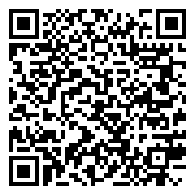 Tài liệu III- TỔ CHỨC THỰC HIỆN1. Ban Tuyên giáo Tỉnh uỷ - Cơ quan Thường trực Hội đồng Lý luận tỉnh- Phối hợp với các tiểu ban của Hội đồng chuẩn bị tài liệu, các điều kiện khác phục vụ phiên họp của Hội đồng.- Phối hợp với Văn phòng Tỉnh ủy chuẩn bị cơ sở vật chất phục vụ phiên họp.2. Các tiểu ban của Hội đồng- Cung cấp tài liệu cho Ban Tuyên giáo Tỉnh ủy - Cơ quan Thường trực Hội đồng Lý luận tỉnh để chuẩn bị tài liệu điện tử (quét mã QR) phục vụ phiên họp.- Chuẩn bị báo cáo theo nội dung của Kế hoạch này (thời gian trình bày báo cáo không quá 15 phút / báo cáo);- Tiếp thu các ý kiến phát biểu tại phiên họp và dự thảo Kết luận phiên họp của đồng chí Chủ trì Hội nghị.3. Văn phòng Tỉnh ủy Chuẩn bị các điều kiện phục vụ phiên họp (Hội trường, lễ tân...)Trên đây là kế hoạch tổ chức phiên họp Hội đồng Lý luận tỉnh, đề nghị các tiểu ban của Hội đồng và các cơ quan liên quan triển khai thực hiện nghiêm túc kế hoạch này.(Kế hoạch này thay cho giấy mời các thành phần dự họp)TỈNH ỦY HÀ GIANGHỘI ĐỒNG LÝ LUẬN *Số:    -KH/HĐLL ĐẢNG CỘNG SẢN VIỆT NAMHà Giang, ngày    tháng 11 năm 2022Nơi nhận:- Thường trực Tỉnh ủy,- Các đồng chí thành viên Hội đồng Lý luận tỉnh (theo Quyết định số 456-QĐ/TU, ngày 11/11/2021 của Tỉnh uỷ),- Lãnh đạo, chuyên viên Văn phòng Tỉnh ủy,- Lưu Hội đồng Lý luận tỉnh.TRƯỞNG BAN TUYÊN GIÁOKiêmPHÓ CHỦ TỊCH THƯỜNG TRỰC HỘI ĐỒNGVũ Mạnh Hà